О проведении торгов по продаже права на заключение договоров аренды  на земельные участки для размещения временных объектов      На основании ст. 34,  Земельного кодекса Российской Федерации, Постановления Правительства Российской Федерации от 11.11.2002 № 808  «Об организации и проведении торгов по продаже находящихся в государственной и муниципальной собственности земельных участков или права на заключение договоров аренды таких земельных участков», Постановления администрации г. Канска от 30.09.2013 № 1332 «Об утверждении регламента взаимодействия функциональных подразделений администрации города Канска при организации и проведении торгов по продаже земельных участков, права на заключение договоров аренды земельных участков на территории муниципального образования город Канск», Постановления администрации г. Канска от 08.10.2013  № 1401  «О создании комиссии по проведению торгов по продаже земельных участков находящихся в муниципальной собственности или находящихся в государственной собственности, права на которые не разграничены»,  руководствуясь ст.ст. 30,35 Устава города Канска, ПОСТАНОВЛЯЮ:Провести торги в форме аукциона открытого по форме подачи предложения о размере арендной платы  по продаже права на заключение договора аренды на земельные участки для размещения временных объектов, имеющие следующие характеристики:2. Поручить организацию торгов в форме аукциона открытого по форме подачи предложения о размере арендной платы по продаже права на заключение договора аренды на земельные участки для индивидуального жилищного строительства  Управлению архитектуры, строительства и инвестиций администрации г. Канска.           3. Консультанту главы города по связям с общественностью отдела организационной работы, делопроизводства, кадров и муниципальной службы  Н.И.Никоновой  разместить настоящее постановление на официальном сайте администрации города Канска в сети Интернет.           4 Контроль за исполнением настоящего постановления возложить на заместителя главы города Канска по правовому и организационному обеспечению, управлению муниципальным имуществом и градостроительству -  начальника УАСИ администрации г. Канска А.В.Котова.           5. Постановление вступает в силу со дня подписания.Глава  города Канска                                                                               Н.Н. Качан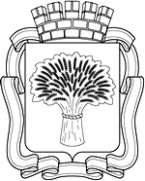 Российская ФедерацияАдминистрация города Канска
Красноярского краяПОСТАНОВЛЕНИЕРоссийская ФедерацияАдминистрация города Канска
Красноярского краяПОСТАНОВЛЕНИЕРоссийская ФедерацияАдминистрация города Канска
Красноярского краяПОСТАНОВЛЕНИЕРоссийская ФедерацияАдминистрация города Канска
Красноярского краяПОСТАНОВЛЕНИЕ17.02.2014г.№    232№  п/пМестоположение земельного участкаПлощадькв.м.Кадастровый номерземельного участкаКатегория земельВид права, срокСрок аренды1Красноярский край,г. Канск,   Московский тракт, 4А240024:51:0204212:4Размещение тренировочной базы по пейнтболуАренда5 лет2Красноярский край, г. Канск,  ул. 40 лет Октября, 31Д (напротив Драмтеатра)1524:51:0101041:42Размещение торгового киоскаАрендалет